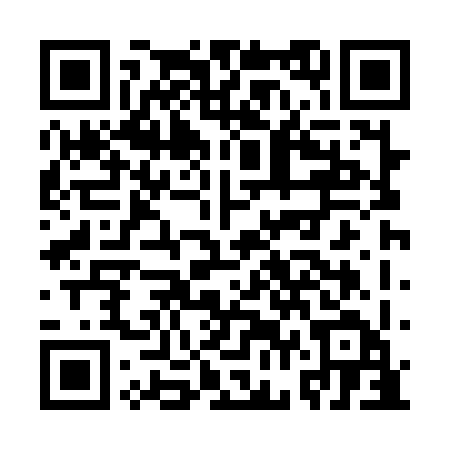 Ramadan times for Grasmere, British Columbia, CanadaMon 11 Mar 2024 - Wed 10 Apr 2024High Latitude Method: Angle Based RulePrayer Calculation Method: Islamic Society of North AmericaAsar Calculation Method: HanafiPrayer times provided by https://www.salahtimes.comDateDayFajrSuhurSunriseDhuhrAsrIftarMaghribIsha11Mon6:346:348:011:505:477:407:409:0812Tue6:326:327:591:505:497:427:429:0913Wed6:296:297:571:505:507:447:449:1114Thu6:276:277:541:495:517:457:459:1215Fri6:256:257:521:495:537:477:479:1416Sat6:236:237:501:495:547:487:489:1617Sun6:216:217:481:485:557:507:509:1718Mon6:186:187:461:485:567:517:519:1919Tue6:166:167:441:485:577:537:539:2120Wed6:146:147:421:485:597:547:549:2321Thu6:116:117:401:476:007:567:569:2422Fri6:096:097:371:476:017:577:579:2623Sat6:076:077:351:476:027:597:599:2824Sun6:046:047:331:466:038:008:009:2925Mon6:026:027:311:466:058:028:029:3126Tue6:006:007:291:466:068:038:039:3327Wed5:575:577:271:456:078:058:059:3528Thu5:555:557:251:456:088:068:069:3629Fri5:535:537:231:456:098:088:089:3830Sat5:505:507:211:456:108:098:099:4031Sun5:485:487:181:446:118:118:119:421Mon5:455:457:161:446:128:138:139:442Tue5:435:437:141:446:148:148:149:453Wed5:415:417:121:436:158:168:169:474Thu5:385:387:101:436:168:178:179:495Fri5:365:367:081:436:178:198:199:516Sat5:335:337:061:436:188:208:209:537Sun5:315:317:041:426:198:228:229:558Mon5:285:287:021:426:208:238:239:579Tue5:265:267:001:426:218:258:259:5910Wed5:235:236:581:416:228:268:2610:01